Муниципальное бюджетное дошкольное образовательное учреждение   детский сад № 16 «Кораблик»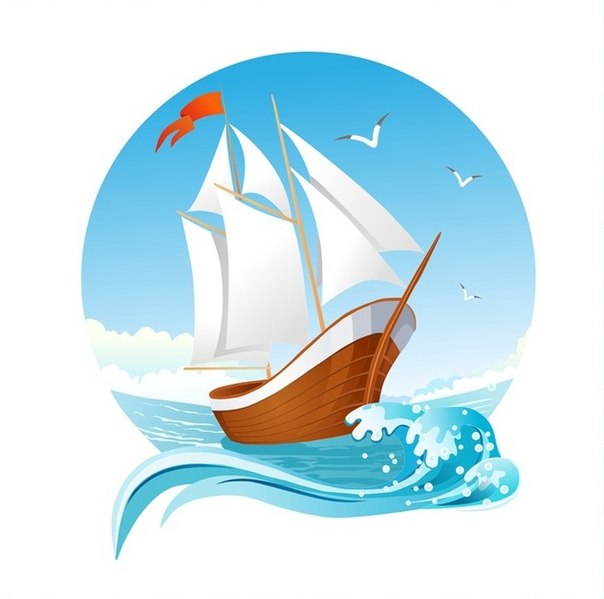  «Разговор о здоровом питании»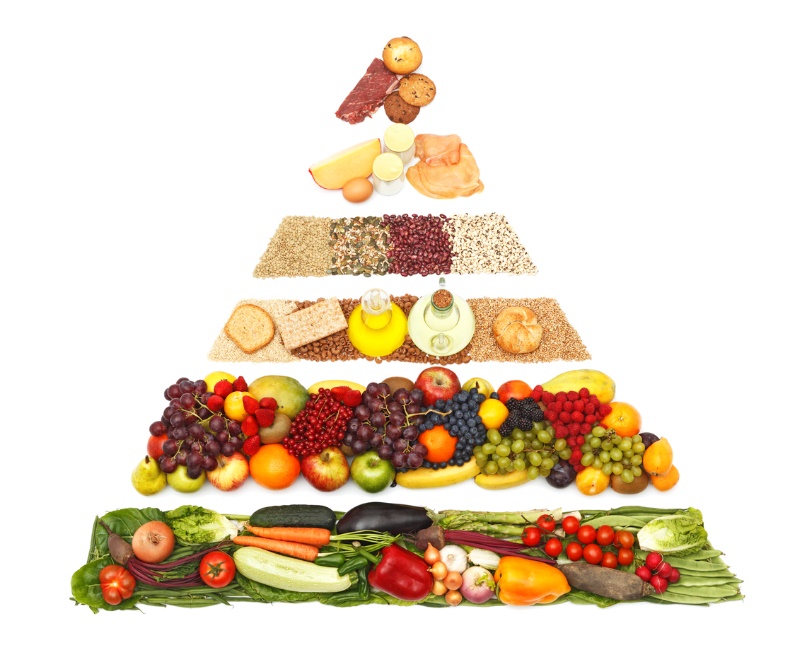 Подготовила:  воспитатель  Пятак Н.В.-Саров-2020Правильное питаниеВ пище содержатся основные питательные вещества, которые являются:строительным материалом для организма человека,источником энергии,укрепляют иммунитет.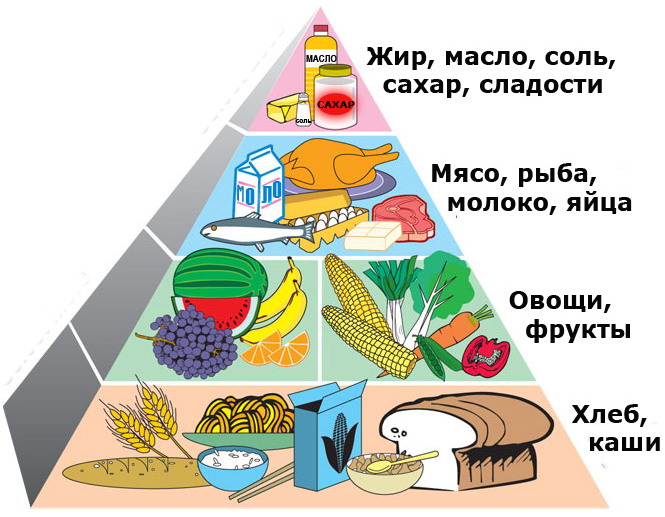 Пословицы и поговорки о правильном питании:Будешь правильно питаться – со здоровьем будешь знаться!Ешьте больше овощей, будете вы здоровей!Кто хорошо жуёт – тот долго живёт!Будешь правильно питаться – будешь ты здоровым!Ох, здоровая еда, в жизни нам всегда нужна!Правила здорового питания:Соблюдайте режим питания, ешьте в одно и то же времяТщательно пережёвывайте пищуНе ешьте на ходу, перед телевизором или читая книгуНе переедайте и не голодайтеСоблюдайте баланс белков, жиров и углеводовУпотребляйте пищу, богатую витаминами и минеральными веществамиИсключите продукты в которых есть искусственные красители, ароматизаторы, загустители, консерванты, эмульгаторыНе употребляйте чипсы, лимонады, жареное и копчёноеЕшьте побольше овощей и фруктов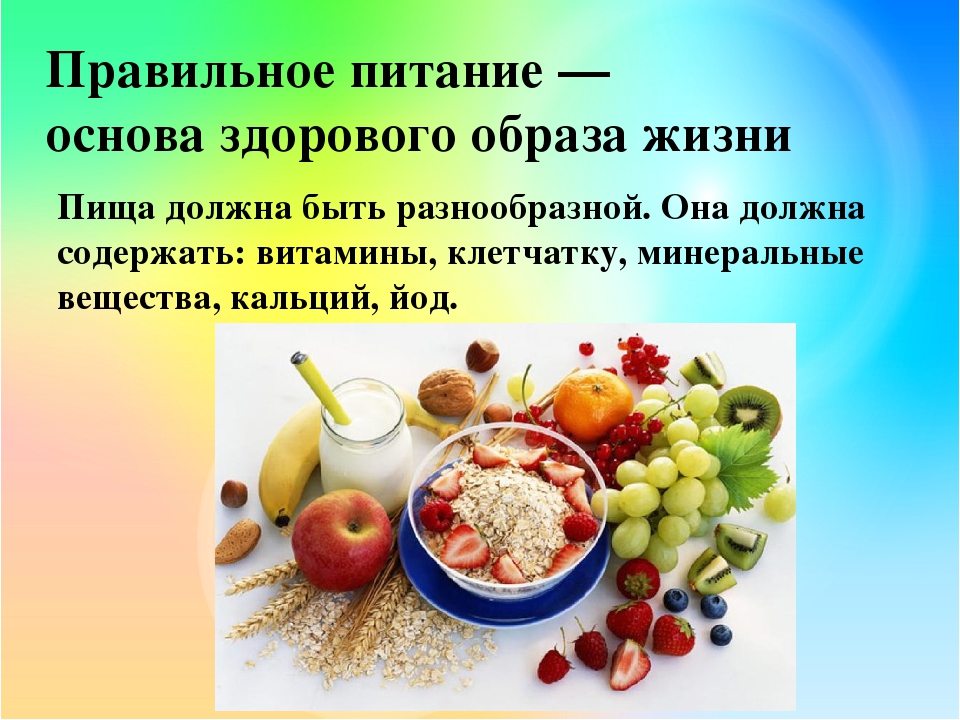 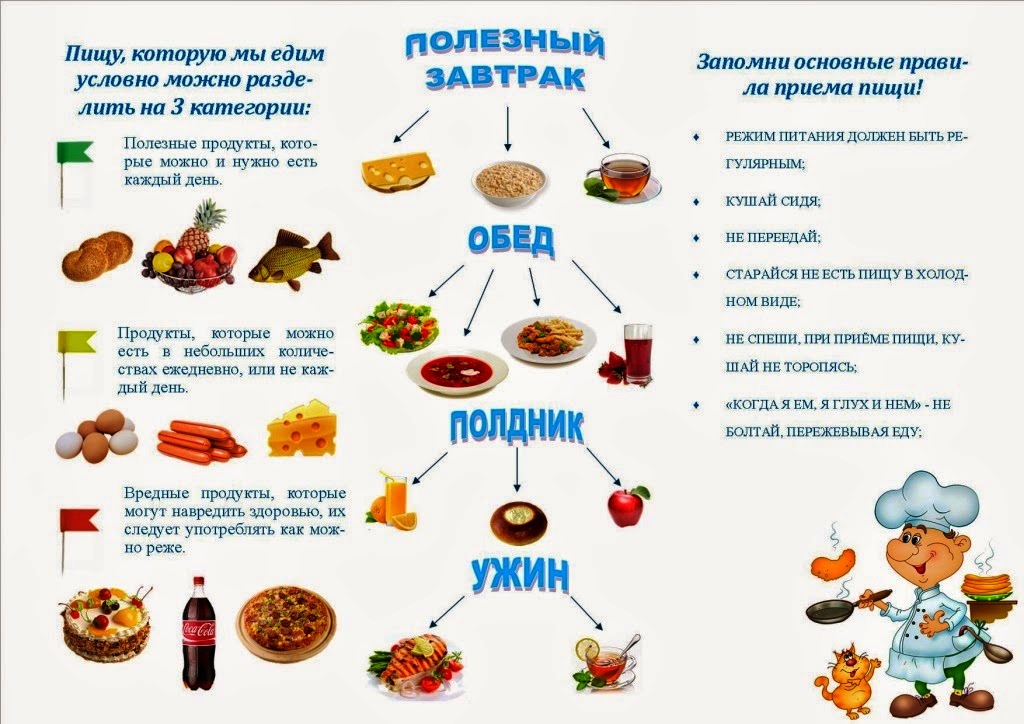 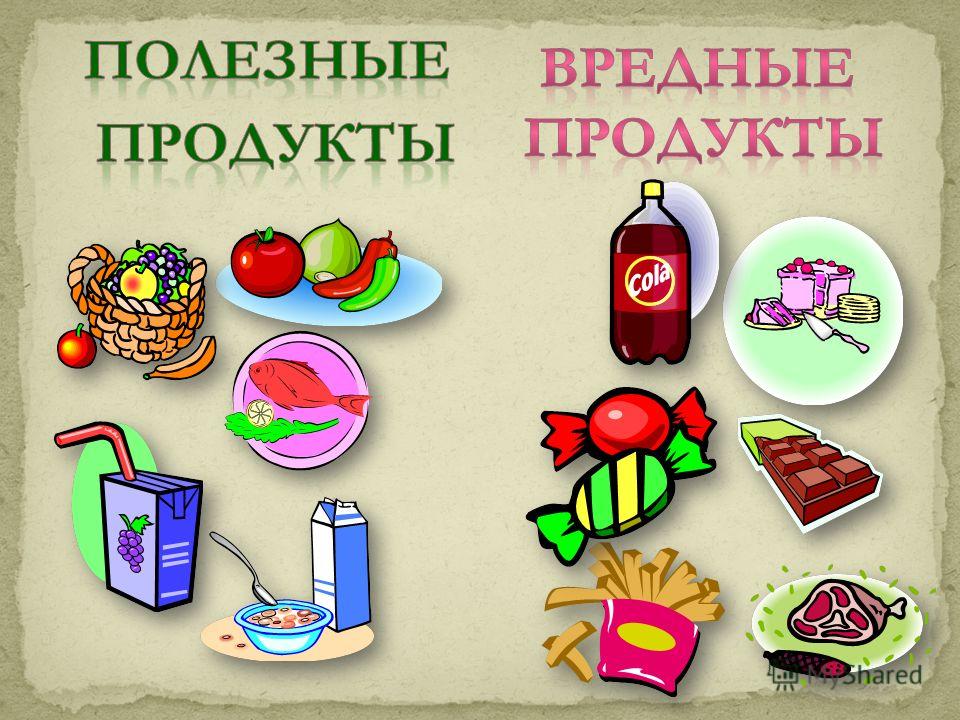 Витамины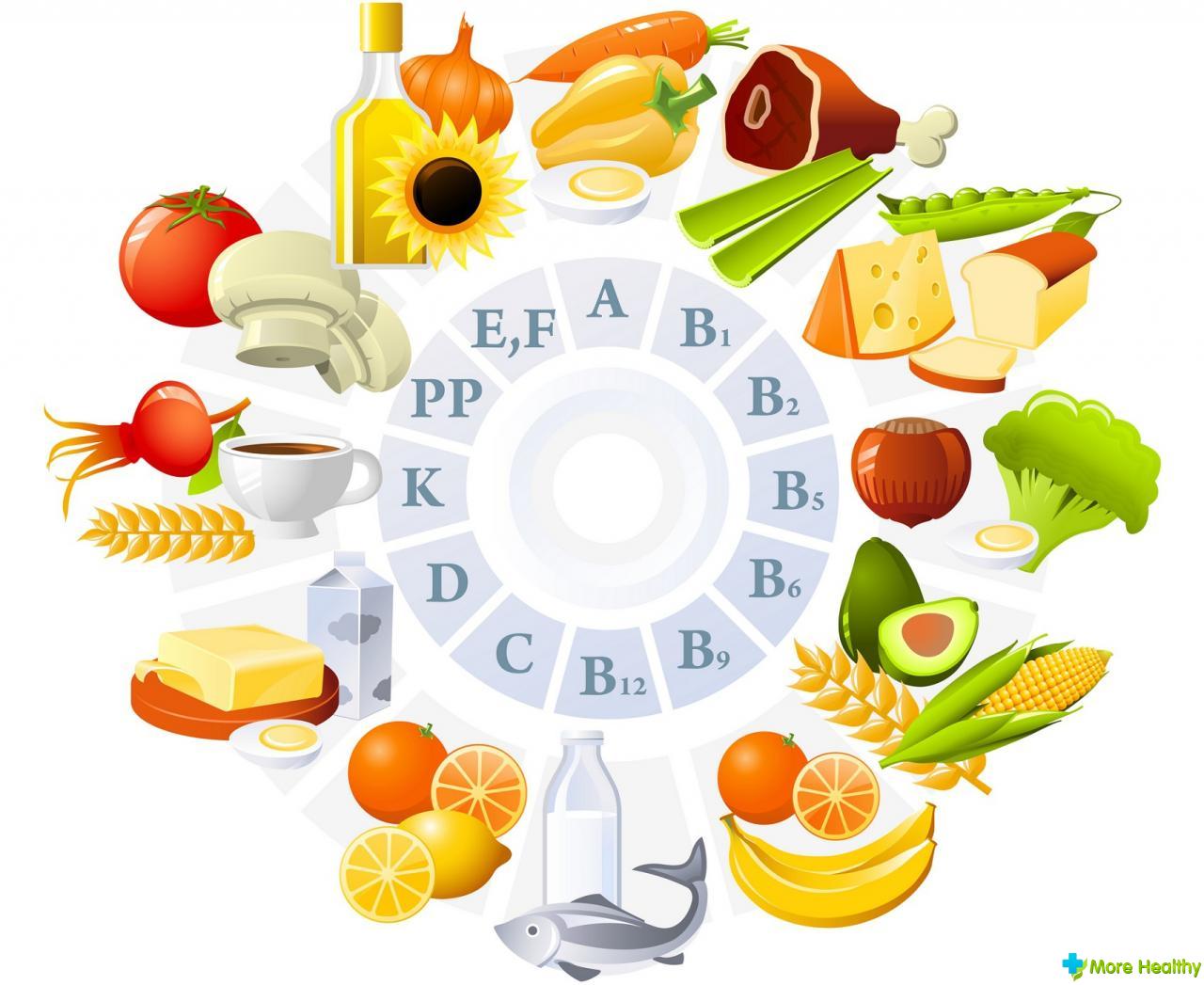 Для чего нужны витамины организму человека?Витамин А – нужен, чтобы хорошо расти и хорошо видеть.Витамин В – нужен, чтобы быть сильными и иметь хороший аппетит.Витамин С – нужен, чтобы реже простужаться и быть бодрым.Витамин Д – нужен, чтобы наши кости и зубы были здоровыми и крепкими.Расскажем о себе в стихах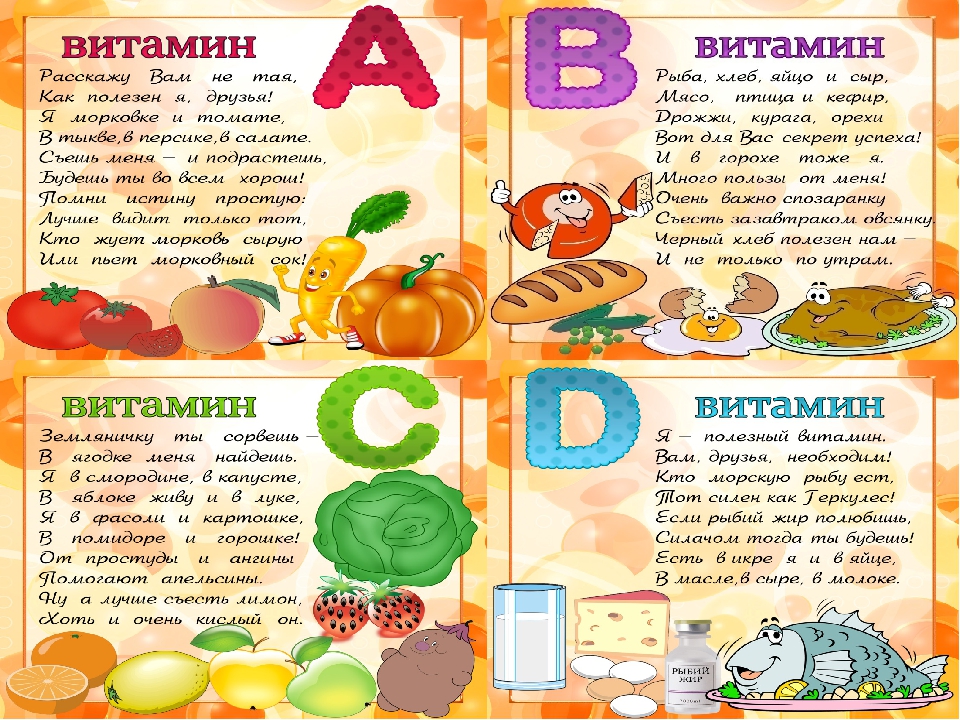 Наши правила во время еды:Приём пищиСпасибо солнцу, спасибо земле,За всё, что есть у нас на столе!И пусть у всех людей на ЗемлеБудет хлеб на столе.За столом сижу, спинку ровно держу.Ни с кем не разговариваю, Кушаю, никого не слушаю.Я на стол не капаю, не крошу,Аккуратно ем, не спешу.Когда я ем, я глух и нем.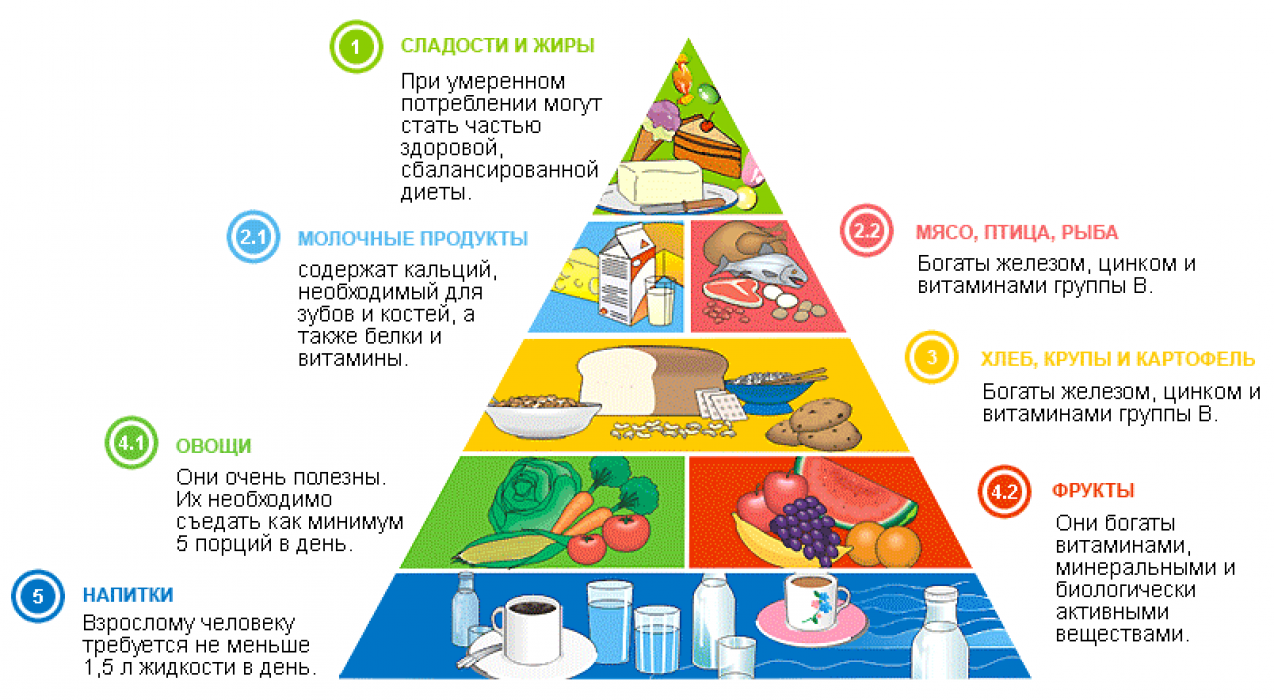 Сбалансированное питание и физические нагрузки творят чудеса: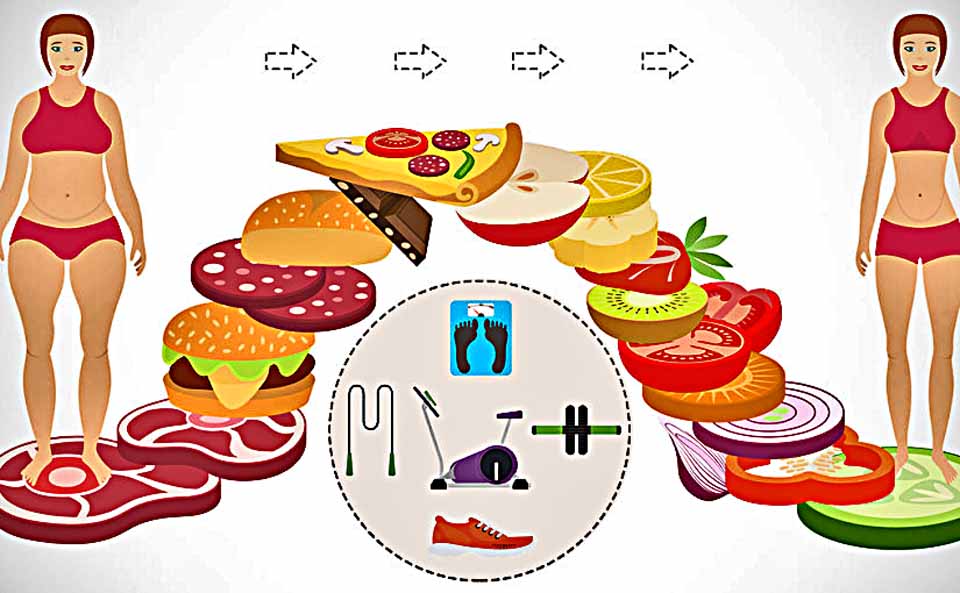 